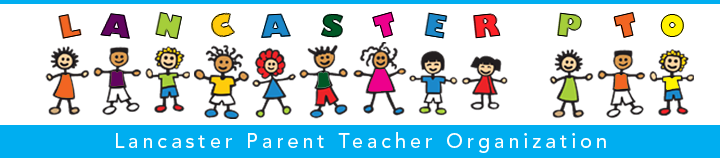 PTO Meeting MinutesMarch 14, 2014Attendees:	Heather LeBlanc, Kathryn Bailey, Allyson Gill, Nicole Knudson, Jennifer Luisa, Paula Castner, Shanna Paul, Stacy KramerIntroductions:  6:30 p.m.Updates:	February Meeting Minutes:  APPROVED	Lip Sync:	$3800.00 raised with approx 60 DVDs soldMotion and vote to approve donation of $250.00 to Public Access Station for their generous donation of time of services in videotaping the event:	APPROVEDCultural Enrichment:  Planning for next year’s events pending; Jennifer Shea to return to assist in planning and scheduling event, discussion as to soliciting volunteers to assist.Literacy Night: Best Book Fair planned to occur on Literacy Night scheduled for March 15, 2014; volunteers to assist with set up/take down still needed; Motion and Vote to approve an amount not to exceed $750.00 for the purchase of books as prize rewards for students participating at Completion Level in MREeads Program:	APPROVEDMotion and Vote to donate proceeds of Best Books Fair to Vicky Bearce as thanks for her work on Literacy Night:	APPROVEDNashoba Winery Tapas Night: scheduled for March 28, 2014; ticket price to be $25.00 pp; Motion and Vote to approve an amount not to exceed $500.00 for engagement of music/entertainment for Night: APPROVEDDaddy Daughter/Mother Son Night: Daddy Daughter presently scheduled for 5/2/14;  Mother/Son date pending for Stand Movie event.  Motion and Vote to approve a sum not to exceed $1500.00 per event for expenses:	APPROVEDMRE Wear:  Discussion as to purchase of MRE Wear in bulk for sale at upcoming PTO events; discussion as to color, sizing, expenseMotion and Vote to Approve an amount not to exceed $8000.00 for purchase of MRE Wear for future sale at events and orders:  APPROVEDMovie Night:  scheduled for 3/21/14; Discussion as to request that attendees bring books to donate;Nature’s Classroom Fundraiser: Scott Rossley’s request to coordinate Pasta Supper Fundraiser for NC with Movie Night showing Cloudy with Chance of Meatballs 2; discussion as to scheduling of event; Dining Night Out:	 Scheduled for 4/16/14 at McDonald’s  on Route 117;  to coordinate the notification and flyers to be sent home;Parent Speaker/Lynn :	Scheduled for 4/1/14Summer Theatre Program: Director contracted; Program dates reserved at Nashoba with information to be emailed to parents week of 3/17/14.Meeting ended:	7:55 p.m.